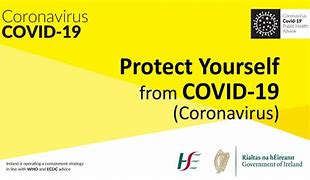 Walk-in ClinicCOVID-19 BOOSTER
VACCINATIONTuesday 21 December9.00 am – 6.30 pmNo Appointment NecessaryAll welcome!Location: Enniscorthy Medical Centre Eircode Y21 R960Just bring your covid cert and ID!